ГБУ РО  «МЕДИЦИНСКИЙ  ИНФОРМАЦИОННО - АНАЛИТИЧЕКИЙ ЦЕНТР»                          КОМПЬЮТЕР  и  ЗДОРОВЬЕ                                                    (памятка для детей, подростков и родителей)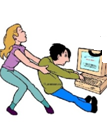 Сегодня мы не представляем себе жизнь без компьютеров! Современные информационные технологии прочно вошли в нашу жизнь. Это доступ к источникам информации, повышение эффективности самостоятельной работы, закрепление различных профессиональных навыков, применение средств моделирования явлений и процессов и пр. Однако использование компьютера сопровождается воздействием на организм целого ряда факторов, которые могут оказать неблагоприятное влияние на функциональное состояние и работоспособность детей и подростков.           По данным специалистов Московской медицинской академии им. И.М. Сеченова - это электромагнитное и электростатическое излучение, шум, нарушение микроклимата, зрительная нагрузка, нагрузка на опорно-двигательный аппарат. Электромагнитное и электростатическое излучение. Компьютер образует вокруг себя электромагнитное поле, при нагревании платы и корпус монитора в воздух поступают вредные вещества. Выброс в кровь большое количество адреналина увеличивает нагрузку на сердечно-сосудистую систему организма, кровь сгущается, в результате чего клетки недополучают кислород. У детей соотношение длины головы и тела больше, чем у взрослых, в связи с чем, излучение проникает глубже в те отделы мозга, которые у взрослых не подвергаются воздействию.Шум. Уровень шума в 20-30 децибелов (дБ) практически безвреден для человека, это естественный шумовой фон; громкие звуки  - это примерно 80 децибел;Звук в 130 децибелов вызывает у человека болевое ощущение, а 150 становится для него непереносимым.Нарушение микроклимата.  Сухость воздуха довольно значительная - способствует накоплению в воздухе микрочастиц с высоким электростатическим зарядом, который адсорбирует частицы пыли и поэтому легко проникает в легкие, может вызвать конъюнктивиты и дерматиты. Слабо ионизированный может привести к аллергии, заболеваниям органов дыхания и др. расстройствам. Температура воздуха в помещении зачастую выше нормы 19-21 °С.Зрительная нагрузка связана с частыми переключениями внимания с клавиатуры на экран. После длительной работы у пользователя отмечается покраснение глаз, пелена перед глазами, неясные очертания предметов, ощущение усталости, песка, жара в глазах, дискомфорт. Как следствие - снижение остроты зрения.Нагрузка на опорно-двигательный аппарат значительная. Длительное статическое напряжение. В подростковом возрасте еще не завершено формирование нервно-мышечного аппарата. Большое количество движений руками при работе с клавиатурой при малой общей двигательной активности вызывает замедление восстановительных процессов. Переутомление нервно-мышечного аппарата приводит к зрительному перенапряжению, общему утомлению, патологическим нарушениям в деятельности центральной нервной системы и психики ребенка. Возникает чувство тревоги, раздражительности, подавленности, нарушение сна. Как организовать  рабочее место  ребенка  при пользовании  компьютером?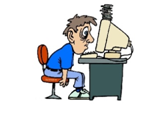 естественный свет должен падать  преимущественно слева;следует ограничивать  прямую  блесткость от источников освещения;линия взора должна быть перпендикулярна центру экрана;экран от глаз пользователя должен  находиться на расстоянии - 600-700 мм, но не ближе 500мм; необходимо часто  проветривать  помещение, содержать  его в чистоте, проводить влажную уборку;мебель должна соответствовать росту пользователя ПК;рабочий стул должен быть обязательно со спинкой с целью снижения статического напряжения мышц шейно-плечевой области и спины для предупреждения развития утомления  и поддержания рациональной рабочей позы при работе на ПК; 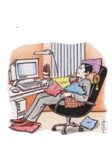 конструкция рабочего стола должна обеспечивать оптимальное размещение на рабочей поверхности используемого оборудования;конструкция рабочего стола должна обеспечивать оптимальное размещение на рабочей поверхности используемого оборудования.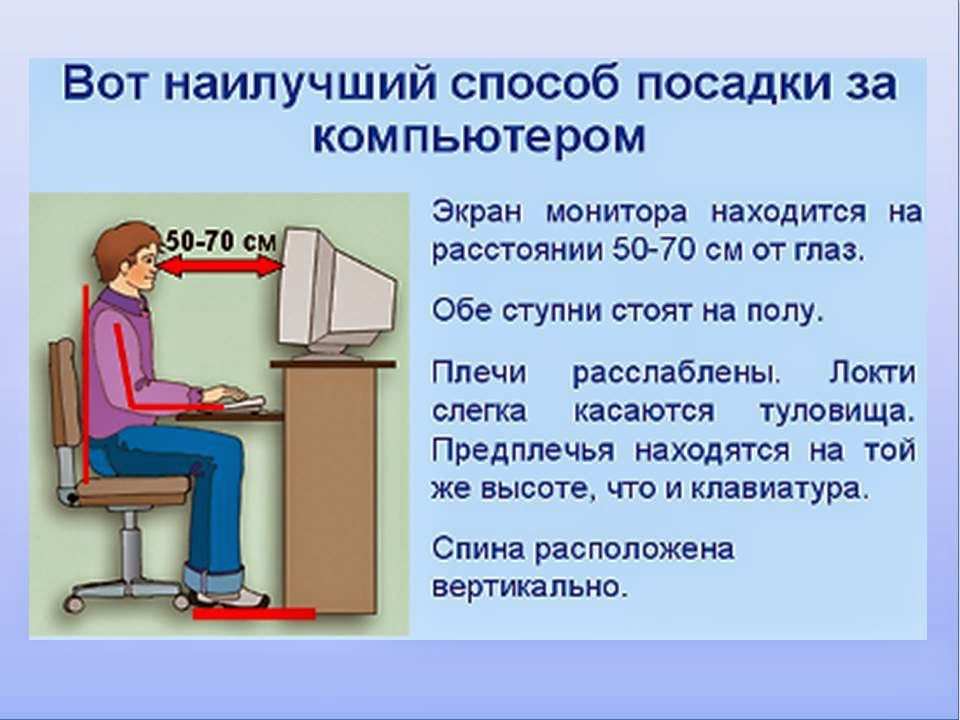 Рациональная позиция школьника  во время работы за компьютером: корпус выпрямлен, голова слегка наклонена вперед;руки находятся на столе - предплечья опираются на поверхность стола; угол - предплечье и плечо, голенью и бедром – не менее  90°; ребенку необходимо для равновесия находиться на стуле, облокачиваясь на 2/3 — 3/4 длины бедра; между туловищем и краем столешницы должно оставаться пространство не менее 5 см; ноги  должны находиться под столом на подставке.  Сколько времени ребенок может работать за компьютером? Продолжительность занятий в развивающие компьютерные игры для    детей не должна превышать рекомендуемого времени для каждого возраста,  должна быть не более:6 - 7 лет       -      1  класс          -   10 минут7 - 9 лет       -     2 - 5 класс       -   15 минут                                                10 - 12         -      5 - 7 класс       -   20 минут13 – 14         -     8 - 9класс       -    25 минут                                            15 - 12       -    10 - 11класс   -  30 минутСохрани физическое здоровье!  Соблюдай элементарные правила работы за компьютером!ВозрастМакс. время непрерывной работыМакс. время работы в деньМакс. кратность в неделю7 лет15 мин.30 мин.1-2 раза8 лет25 мин.40 мин.2-3 раза9 лет25 мин.50 мин.2-3 раза10 лет30 мин.60 мин.2-3 раза11 лет35 мин.70 мин.3-4 раза12 лет35 мин.70 мин.3-4 раза13 лет40 мин.80 мин.3-5 раз14 лет45 мин.90 мин.4-5 раз15 лет45 мин.100 мин.4-6 раз16 лет45 мин.120 мин.5-6 раз